Чортківський міський комунальний заклад« Палац дітей та юнацтва»Чортківської міської ради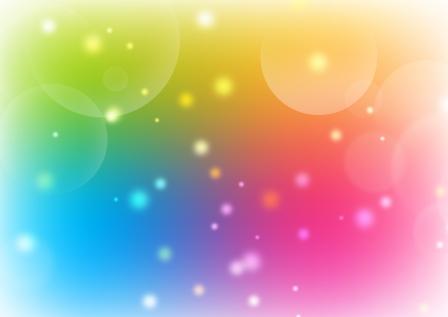 Методичні розробки з патріотичного виховання у номінації Підготувала:                               методист Чортківського ПДЮ                               Музичка Надія АндріївнаЧортків2016ВСТУПСьогодні Українська держава та її громадяни стають безпосередніми учасниками процесів, які мають надзвичайно велике значення для подальшого визначення, першою чергою, своєї долі, долі своїх сусідів, подальшого світового порядку на планеті. В сучасних важких і болісних ситуаціях викликів та загроз і водночас великих перспектив розвитку, кардинальних змін у політиці, економіці, соціальній сфері пріоритетним завданням суспільного поступу, поряд з убезпеченням своєї суверенності й територіальної цілісності, пошуками шляхів для інтегрування в європейське співтовариство, є визначення нової стратегії виховання як багатокомпонентної та багатовекторної системи, яка великою мірою формує майбутній розвиток Української держави.Серед виховних напрямів сьогодні найбільш актуальними виступають патріотичне, громадянське виховання як стрижневі, основоположні, що відповідають як нагальним вимогам і викликам сучасності, так і закладають підвалини для формування свідомості нинішніх і прийдешніх поколінь, які розглядатимуть державу (раtria) як запоруку власного особистісного розвитку, що спирається на ідеї гуманізму, соціального добробуту, демократії, свободи, толерантності, виваженості, відповідальності, здорового способу життя, готовності до змін.Інтеграційні процеси, що відбуваються в Україні, європоцентричність, пробудження громадянської і громадської ініціативи, виникнення різних громадських рухів, розповсюдження волонтерської діяльності, які накладаються на технологічну і комунікативну глобалізацію, міграційні зміни всередині суспільства, ідентифікаційні і реідентифікаційні процеси в особистісному розвитку кожного українця, відбуваються на тлі сплеску інтересу і прояву патріотичних почуттів і нових ставлень до історії, культури, релігії, традицій і звичаїв українського народу.Тому нині, як ніколи, потрібні нові підходи і нові шляхи до виховання патріотизму як почуття і як базової якості особистості. При цьому потрібно враховувати, що Україна має древню і величну культуру та історію, досвід державницького життя, які виступають потужним джерелом і міцним підґрунтям виховання дітей і молоді. Вони уже ввійшли до освітнього і загальновиховного простору, але нинішні суспільні процеси вимагають їх переосмислення, яке відкриває нові можливості для освітньої сфери.В основу системи національно-патріотичного виховання покладено ідею розвитку української державності як консолідуючого чинника розвитку українського суспільства та української політичної нації. Важливу роль у просвітницькій діяльності посідає відновлення історичної пам'яті про тривалі державницькі традиції України.Серед них Київська Русь, Велике князівство Литовське, Військо Запорозьке, Гетьманщина, Українська Народна Республіка, Гетьманат Павла Скоропадського, Західноукраїнська Народна Республіка, Карпатська Україна та інші українські визвольні проекти. На особливу увагу заслуговує формування української політичної культури в часи Речі Посполитої та Австро-Угорщини, нове осмислення ролі Кримського Ханату як держави кримськотатарського народу, включно з тривалим воєнним протистоянням і плідною військовою та культурною співпрацею.Особливого значення набуває ознайомлення з історією героїчної боротьби українського народу за державну незалежність протягом свого історичного шляху, зокрема у ХХ-ХХІ століттях це ОУН, УПА, дисидентський рух, студентська Революція на граніті, Помаранчева революція, Революція Гідності та ін.Важливим завданням є розгляд порівняльно-історичних відомостей про переривання державності в інших європейських країнах, які сьогодні представлені потужними європейськими націями. Спеціального розгляду потребують історичні обставини, що призводять до переривання державницької традиції.Разом із тим, національно-патріотичне виховання не повинно прищеплювати ідеї культурного імперіалізму, тобто способу споглядання світу лише очима власної культури. Ця Концепція виходить з ідеї об’єднання різних народів, національних та етнічних груп, які проживають на території України, довкола ідеї української державності, українського громадянства, що виступають загальними надбаннями, забезпечують їхній всебічний соціальний та культурний розвиток. Українська держава заперечує будь-які форми дискримінації, підтримуючи всі мови і культури, що зазнали такої дискримінації в часи колоніальної залежності України.На жаль, до сьогодні українська освіта не мала переконливої і позитивної традиції, досвіду щодо виховання патріотизму в дітей та молоді, у попередні часи боялися взагалі терміну “національний”, а “патріотичне виховання” сприймали винятково в етнонародному або неорадянському вимірі.Протягом останніх десятиліть було розроблено низку концепцій:Концепція національної системи виховання (1996);Концепція національно-патріотичного виховання (2009);Концепція Загальнодержавної цільової програми патріотичного виховання громадян на 2013-2017 рр.;Концепція громадянської освіти та виховання в Україні (2012).Проте жодна з них не була розгорнута і не втілилася в конкретні кроки з реалізації через зміну векторів розвитку держави і, відповідно, освітньої політики, через різні уявлення правлячих еліт на ідеологію і напрями розвитку освіти.На сучасному етапі розвитку України, коли існує пряма загроза денаціоналізації, втрати державної незалежності та потрапляння у сферу впливу іншої держави, виникає нагальна необхідність переосмислення зробленого і здійснення системних заходів, спрямованих на посилення патріотичного виховання дітей та молоді – формування нового українця, що діє на основі національних та європейських цінностей:- повага до національних символів (Герба, Прапора, Гімну України);- участь у громадсько-політичному житті країни;- повага до прав людини;- верховенство права;- толерантне ставлення до цінностей і переконань представників іншої культури, а також до регіональних та національно-мовних особливостей;- рівність всіх перед законом;- готовність захищати суверенітет і територіальну цілісність України.Відтак, враховуючи всі обставини, виникає гостра потреба у розробленні концепції, яка б визначала нову стратегію цілеспрямованого і ефективного процесу виховання суб’єкта громадянського суспільства, громадянина-патріота України.1. Мета та завдання національно-патріотичного виховання дітей та молодіНаціонально-патріотичне виховання дітей та молоді – це комплексна системна і цілеспрямована діяльність органів державної влади, громадських організацій, сім’ї, освітніх закладів, інших соціальних інститутів щодо формування у молодого покоління високої патріотичної свідомості, почуття вірності, любові до Батьківщини, турботи про благо свого народу, готовності до виконання громадянського і конституційного обов’язку із захисту національних інтересів, цілісності, незалежності України, сприяння становленню її як правової, демократичної, соціальної держави. Найважливішим пріоритетом національно-патріотичного виховання є формування ціннісного ставлення особистості до українського народу, Батьківщини, держави, нації.Патріотичне виховання – складова національного виховання, головною метою якого є становлення самодостатнього громадянина-патріота України, гуманіста і демократа, готового до виконання громадянських і конституційних обов’язків, до успадкування духовних і культурних надбань українського народу, досягнення високої культури взаємин. Воно сприяє єднанню українського народу, зміцненню соціально-економічних, духовних, культурних основ розвитку українського суспільства і держави.Складовою частиною патріотичного виховання, а в часи воєнної загрози – пріоритетною, є військово-патріотичне виховання, зорієнтоване на формування у зростаючої особистості готовності до захисту Вітчизни, розвиток бажання здобувати військові професії, проходити службу у Збройних Силах України як особливому виді державної служби. Його зміст визначається національними інтересами України і покликаний забезпечити активну участь громадян у збереженні її безпеки від зовнішньої загрози. Робота з військово-патріотичного виховання учнівської молоді має проводитися комплексно, в єдності всіх його складників спільними зусиллями органів державного управління, а також освітніх закладів, сім'ї, громадських організацій та об’єднань, Збройних Сил України, інших силових структур.Системна організація військо-патріотичного виховання молоді має бути спрямована на підготовку її до оволодіння військовими професіями, формування психологічної та фізичної готовності до служби в Збройних Силах, задоволення потреби підростаючого покоління у постійному вдосконаленні своєї підготовки до захисту Вітчизни.Мета патріотичного виховання конкретизується через систему таких виховних завдань:- утвердження в свідомості і почуттях особистості патріотичних цінностей, переконань і поваги до культурного та історичного минулого України;- виховання поваги до Конституції України, Законів України, державної символіки;- підвищення престижу військової служби, а звідси – культивування ставлення до солдата як до захисника вітчизни, героя;- усвідомлення взаємозв’язку між індивідуальною свободою, правами людини та її патріотичною відповідальністю;- сприяння набуттю дітьми та молоддю патріотичного досвіду на основі готовності до участі в процесах державотворення, уміння визначати форми та способи своєї участі в життєдіяльності громадянського суспільства, спілкуватися з соціальними інститутами, органами влади, спроможності дотримуватись законів та захищати права людини, готовності взяти на себе відповідальність, здатності розв’язувати конфлікти відповідно до демократичних принципів;- формування толерантного ставлення до інших народів, культур і традицій;- утвердження гуманістичної моральності як базової основи громадянського суспільства;- культивування кращих рис української ментальності - працелюбності, свободи, справедливості, доброти, чесності, бережного ставлення до природи;- формування мовленнєвої культури;- спонукання зростаючої особистості до активної протидії українофобству, аморальності, сепаратизму, шовінізму, фашизму.2. Досвід роботи ПНЗ з організації патріотичного вихованняПатріотичне виховання спирається на загальнопедагогічні принципи виховання, такі як дитиноцентризм, природовідповідність, культуровідповідність, гуманізм, врахування вікових та індивідуальних особливостей. Водночас патріотичне виховання має власні принципи, що відображають його специфіку. Серед них:- принцип національної спрямованості, що передбачає формування національної самосвідомості, виховання любові до рідної землі, українського народу, шанобливого ставлення до його культури; поваги до культури всіх народів, які населяють Україну; здатності зберігати свою національну ідентичність, пишатися приналежністю до українського народу, брати участь у розбудові та захисті своєї держави;- принцип самоактивності й саморегуляції забезпечує розвиток у вихованця суб’єктних характеристик; формує здатність до критичності й самокритичності, до прийняття самостійних рішень; виробляє громадянську позицію особистості, почуття відповідальності за її реалізацію в діях та вчинках;- принцип полікультурності передбачає інтегрованість української культури в європейський та світовий простір, створення для цього необхідних передумов: формування в дітей та учнівської молоді відкритості, толерантного ставлення до відмінних ідей, цінностей, культури, мистецтва, вірувань інших народів; здатності диференціювати спільне і відмінне в різних культурах, спроможності сприймати українську культуру як невід'ємну складову культури загальнолюдської;- принцип соціальної відповідності обумовлює потребу узгодження змісту і методів патріотичного виховання з реальною соціальною ситуацією, в якій організовується виховний процес, і має на меті виховання в дітей і молоді готовності до захисту вітчизни та ефективного розв’язання життєвих проблем;- принцип історичної і соціальної пам’яті спрямований на збереження духовно-моральної і культурно-історичної спадщини українців та відтворює її у реконструйованих і осучаснених формах і методах діяльності;- принцип міжпоколінної наступності, який зберігає для нащадків зразки української культури, етнокультури народів, що живуть в Україні.Завдання сучасного позашкільного навчального закладу – формування громадянина – патріота, здатного розбудувати суверенну Україну, творчу особистість з високим рівнем інтелектуального й духовного розвитку. На посаді методиста я працюю тільки другий рік, однак великий стаж роботи ( майже 30 років педагогічного стажу педагога – організатора) дають мені право сказати , що у виховній роботі я маю неабиякий досвід, а особливо у патріотичному вихованні. Бо з 2008 по 2011 роки я була керівником дитячих товариств та організацій Чортківського р – ну, зокрема національно – патріотичним, освітньо – молодіжним товариством « Сокіл», яке працює і на даний час у кожній школі міста та району.Науково – методична проблема над якою працює заклад :« Формування громадянської позиції учнівської молоді»Наш заклад був заснований ще у далекому 1947 році. І на всіх етапах свого існування він працював над вихованням патріотизму, колективізму, відродження національних традицій та української культури. Особлива потреба у патріотично – налаштованій молоді стала виникати зараз, тому у нашому закладі приділяється посилена увага до формування у молоді високої патріотичної свідомості, почуття любові  до України, пошани до видатних вітчизняних діячів, готовності до до виконання свого Конституційного обов’язку.  З метою організації патріотичного виховання учнівської молоді у цьому навчальному році   ми провели:- лекції, бесіди («Я – громадянин-патріот незалежної держави України», «Пам’яті вдячні нащадки», «Моя рідна Україна», «Знати і поважати Герб своєї Вітчизни, її прапор і гімн», «Наша вітчизна –Україна», «Державна символіка Батьківщини», «Твої права і обов’язки», «Патріотизм – нагальна потреба України», «Моя земля – земля моїх предків», «Україно, матінко моя», «Символи України», «І синє небо, і жовте колосся», «Народні символи», тощо);-  семінари, «круглі столи», конференції («У пам’яті світ врятований», «Утверджувати ідеали культури миру – служити миру», «Люблю я свій народ – ціную його звичаї»); - уроки пам’яті («Їх славні імена в літописі Великої Вітчизняної», «Зростаємо громадянами-патріотами землі, що Україною зветься», «Наша вулиця носить ім’я героя війни»);флеш – моби:  « Діти України прагнуть миру»,  «Дух, що тіло рве до бою» присвячений захисникам Донецького аеропорту, « Рушник єднання», « Надії – волю», « Вони тримають небо», « Памятаємо. Перемагаємо» , присвячений Дню Гідності та Примирення»;  « Одягни свою вишиванку», присвячену Дню вишиванки;  екскурсії до музеїв військових частин, установ, підприємств, вищих навчальних закладів, зустрічі з ветеранами війни, праці та військової служби, походи по місцях бойової слави, пошукову роботу, участь у роботі клубів та гуртків патріотичного спрямування;акції з метою упорядкування меморіальних комплексів, пам’ятників, братських могил, інших поховань захисників Вітчизни; години спілкування («Я – громадянин і патріот держави», «Я  –українець!», «Можна все на світі вибирати сину, вибрати не можна тільки Батьківщину!»);залучали  молодіжні громадські організації до соціального становлення підлітків, розвитку духовності та зміцнення моральних засад, виховання любові та поваги до історії свого народу;налагодили співпрацю з органами виконавчої влади, громадськими організаціями, закладами культури і освіти щодо героїко-патріотичного виховання учнівської молоді, пропаганди кращих здобутків українського суспільства, виховання почуття гордості громадян за свою Батьківщину;сприяли створенню військово-патріотичних об'єднань, клубів та гуртків за інтересами, молодіжних та дитячих центрів творчості, фізкультурно-спортивних та туристських клубів і підтримки їх роботи;заходи, які виховують любов до української мови – «Свято рідної мови», «Шевченківське слово», «Тиждень української мови»; конкурс на кращу розповідь української народної казки, вечір українських загадок, прислів’їв, легенд.Форми роботи, пов’язані з вивченням історії рідного краю і народу (історичне краєзнавство) – відвідування місць історичних подій, вивчення літератури, збирання документів, влаштування виставок, складання історії свого роду, участь у роботі гуртків, оформлення кімнат народознавства, святкування Дня Конституції, Дня незалежності України;Форми і методи військово-патріотичного виховання – патріотичні клуби, фестивалі патріотичної пісні, святкування Дня Гідності та примирення Дня Перемоги над нацизмом у II-й  Світовій війні, Дня збройних Сил України, Дня захисника Вітчизни, участь у військово-спортивних іграх на місцевості;участь у «Вахті пам’яті», в акції «Громадянин»;          Форми і методи виховання правосвідомості :– вивчення Конституції України, зустрічі з депутатами, працівниками правоохоронних органів, дискусії: «Чи варто дотримуватись букви закону?», «Що значить бути патріотом?», захист рефератів з тем «Найважливіші функції Української держави», «Свобода та особиста недоторканість громадян»;            - оформлення куточків державної символіки, де учні мають змогу ознайомитися з державними символами України – Гербом, Гімном, Прапором, постійне виховання в учнів поваги до державних символів, розвиток в них свідомості справжніх громадян і патріотів своєї країниНемає важливішого завдання ,як виховання нового покоління українців. Без об’єднання зусиль держави, освітніх установ і громадськості цього зробити неможливо. А головне в цьому – зацікавленість всіх у вихованні високоосвіченої патріотично налаштованої української нації, без якої Україна може втратити свою державність. І на завершення я хочу процитувати слова Святослава Вакарчука: «Моє завдання разом з близькими друзями − це навчити себе і інших тому, що успіх країни починається з твого успіху. Розуміння цього не станеться завтра, не дасть швидких результатів, але зрушення в свідомості приведе до дій і майбутнього успіху. Мало невеликої групи яскравих особистостей. Важливо, щоб ціле покоління почало думати по-іншому. Це покоління ще не розчароване, у нього ще все попереду. Потрібно працювати, потрібно все зрушити з мертвої точки. Перший крок - самий складний. Не потрібно відразу ставати героями. Але доведеться стати трошки більш трудолюбивими і стійкими, трошки менш лінивими і безвідповідальними. І ось, якщо це «трошки» помножити на всіх – ми будемо мати дуже багато».Головна мета програми – виховання національно – свідомого громадянина- патріота незалежної України, що живе з Україною в серці, з вірою в Бога та благодатною любовю до людей.Пропонована програма « З Україною в серці» покликана носити навчально- виховний процес з цікавими, динамічними формами і методами виховної роботи,що носять національно – патріотичний , соціально – культурний та мистецький зміст та спрямована на :Формування в дітей високої патріотичної свідомості, активної громадянської позиції, відповідальності за долю країни;Усвідомлення ними збереження та примноження культурної спадщини українського народу;Розширення їх уявлень  про історичну єдність і спадкоємність наших звичаїв та обрядів;Формування потреби духовного, фізичного, морального самовдосконалення особистості.3. Шляхи реалізації національно – патріотичного виховання Пояснювальна записка«Ми прагнули, щоб у кожного підлітка поступово                                                   формувалося особисте ставлення до Батьківщини,                                                            бажання, духовний порив утвердити її гідність,                                                                      велич, честь, славу, могутність».                                                                                    В.О.СухомлинськийВиховання та самовиховання особистості, соціалізація людини, засвоєння прийнятих суспільством моральних і правових норм починається з раннього дитинства Це активний і діяльнісний  підхід, що  включає в себе не тільки отримання певної системи знань, але й формування навичок і умінь правильної поведінки в суспільстві, дотримання норм правової культури.Сучасний розвиток історії, а саме  становлення України як незалежної суверенної держави,  національної культури та стан духовності українського суспільства зумовив сьогодні об’єктивну потребу звернути особливу увагу на проблему пошуку ефективних шляхів громадянсько-патріотичного виховання дітей та учнівської молоді. У  концептуальних засадах Концепції національно-патріотичного виховання дітей і молоді, Державної програми "Основні орієнтири виховання учнів 1-11 класів загальноосвітніх навчальних закладів України" зазначено, що мета сучасного освітнього процесу – не тільки сформувати необхідні компетенції, надати ґрунтовні знання з різних предметів, а й формувати громадянина, патріота; інтелектуально розвинену, духовно і морально зрілу особистість, готову протистояти викликам глобалізації життя.Виховати громадянина означає підготувати підростаючу особистість до участі в розв’язанні начальних і перспективних завдань держави, до управління її справами і виконання функції громадського діяча та захисника Батьківщини. Для цього потрібно сформувати в нього комплекс особистісних якостей і рис характеру, що є основою специфічного способу мислення та спонукальною силою дій, вчинків, поведінки.У цьому зв’язку, позашкільна освіта, що є невід’ємної складовою сучасного освітньо-виховного процесу , є особливо сприятливим соціокультурним середовищем для  вирішення цього  дуже важливого виховного процесу.Мета, завдання,  принципи  та структура програми Дана програма ґрунтується на таких принципах:Принцип національно – патріотичної спрямованості,що передбачає формування у вихованців загальнолюдських та національних цінностей, готовність захищати свою Батьківщину, свій народ;Принцип цілісності, системності, наступності та наскрізності, в основі якого лежить гармоній ний та всебічний розвиток особистості, формування цілісної картини навчально-виховного процесу;Принцип історизму, який полягає у прищепленні учням шанобливого ставлення до історії рідної землі, її світлих і трагічних сторінок, формування і примноження культурно – історичних надбань;Принцип культуро відповідності, що має на меті засвоєння гуртківцями загальнокультурних надбань, забезпечення духовної єдності, наступності та спадкоємності поколінь,Принцип активності та творчої ініціативи, який полягає у поєднанні педагогічного керівництва з ініціативою ПДЮ.Програма « З Україною в серці» - комплексна та інтегрована. Тут поєднано як традиційні так й інноваційні форми, методи розвитку особистості, завдання яких повязані із вихованням громадянсько – патріотичної самосвідомості дітей. У Програмі чітко простежується взаємозв’язок з історією та етнографією, краєзнавством, народознавством, зв'язок з громадськістю, батьківським комітетом і т. д.Пропонована програма «З Україною в серці» покликана наситити навчально-виховний процес у ПДЮ цікавими динамічними  формами і методами виховної роботи (як інноваційними, так і традиційними),  що носять виразний  національно-патріотичний, соціально-культурний, пізнавальний та мистецький зміст, і спрямована  на:формування в дітей високої патріотичної свідомості, активної громадянської позиції, відповідальності за долю країни,   усвідомлення ними потреби  збереження   культурної  спадщини українського народу,  розширення їх уявлень про історичну єдність і спадкоємність наших звичаїв і традицій, посилення ролі сім’ї  у патріотичному вихованні дітей. формування потреби духовного, інтелектуального самовдосконалення своєї особистості.Головна мета програми - виховання національно свідомого  громадянина-патріота   незалежної України, що живе з Україною в серці, вірою в Бога і благодатною любов’ю до людей.Загальна мета програми чітко конкретизується у чотирьох визначених для подальшої реалізації напрямках роботи, що відображені у відповідних блоках програми:Основні форми і методи організації національно – патріотичного виховання;Інформаційно – методичне забезпечення;Творчі масові справи ПДЮ;Співпраця ПНЗ із громадськістю;                        Очікувані результати:У результаті впровадження системи національно-патріотичного виховання очікується:– забезпечення у молодого покоління розвинутої патріотичної свідомості і відповідальності, почуття вірності, любові до Батьківщини, турботи про спільне благо, збереження та шанування національної пам’яті;– зацікавленість молоді щодо служби у Збройних силах України, готовність до захисту України та виконання громадянського і конституційного обов’язку із захисту національних інтересів, цілісності, незалежності України, з метою становлення її як правової, демократичної, соціальної держави;– збереження стабільності в суспільстві, соціальному та економічному розвитку країни, зміцнення її обороноздатності та безпеки;– створення ефективної виховної системи національно-патріотичного виховання молоді;– консолідація зусиль суспільних інституцій у справі виховання підростаючого покоління.Основні форми і методи  організації  національно – патріотичного виховання у П Н ЗІІІ. Творчі масові  справи ПДЮІV. Співпраця позашкільного навчального закладу з громадськістю№ п пЗміст та форми  роботиТермін виконанняКадрове та організаційнезабезпеченняСтворення мережі гуртків  військово – патріотичного спрямування.  2015 – 2016н.р.     Адміністрація ПДЮ   2.Розробка та затвердження програм для гуртків патріотичного спрямування   2015 – 2016 н. р.    Адміністрація  ПДЮ    3.Створення на сайті ПДЮ  рубрики « Ми – діти твої , Україно».    2015 – 2016 н. р.    Адміністрація ПДЮ    4.Подальший розвиток та підтримка учнівського самоврядування    2015 – 2019 н. р.    Адміністрація ПДЮ    5.Організація діяльності волонтерських загонів    2015 – 2016 н. р.    Адміністрація ПДЮ    6.Продовження  роботи над проектами    2015 – 2019 н. р.    Адміністрація ПДЮ    7.Впровадження в практику дослідницько –пошукової  роботи    2015 - 2016      Адміністрація ПДЮ,           методист      8.Залучення вихованців до  міських та обласних конкурсів  фестивалів, концертів патріотичного спрямування    2015 – 2016 н. р.    Адміністрація ПДЮ,      Кер. гуртків   9.Участь гуртківців у заходах, спрямованих на розвиток патріотизму , колективізму, національної свідомості.     2015 – 2020 н. р.   Адміністрація   ПДЮ  10.Працювати над розробкою інноваційних освітніх проектів та впроваджувати освітні інновації  з національно – патріотичного виховання.    2015 – 2020 н. р.    Адміністрація ПДЮ  11.Формування національної свідомості та патріотизму шляхом вивчення новітньої історії України.     Адміністрація ПДЮ  12.Ознайомлення із героїчними сторінками національно – визвольних змагань українського народу.   Адміністрація ПДЮ,    Кер. гуртків   13.Залучення гуртківців до соціальних процесів, що дають можливість формувати активну життєву позицію.    Адміністрація ПДЮ,     Кер. гуртків   14.Вивчення історії, звичаїв, обрядів рідного краю, ознайомлення із науково – мистецьким світом українства шляхом залучення до гуртків національно – патріотичного виховання.    Адміністрація ПДЮ   15.Опрацювання обласної програми підтримки осіб, які брали участь у антитерористичній операції та членів сімей загиблих.  Адміністрація ПДЮ    16.Використання  у своїй роботі обласної програми « Орієнтири національного виховання», положень Стратегії національно – патріотичного виховання дітей та молоді на 2016 – 2020 р., документів МОН України, стратегії розвитку « Тернопільщина – 2020» з питань н. п. виховання.   2015 – 2020 н. р.   Адміністрація ПДЮ    Кер. гуртків   17.Активізувати профорієнтаційну роботу серед гуртківців старшого віку на подальшу службу в Збройних Силах України.    2015 – 2020 н. р.    Адміністрація ПДЮ     Кер. гуртківІІ. Інформаційно-методичне забезпеченняІІ. Інформаційно-методичне забезпеченняІІ. Інформаційно-методичне забезпеченняІІ. Інформаційно-методичне забезпечення    1.Здійснення науково – методичного забезпечення у процесі національно – патріотичного виховання.     2015 – 2020 н. р.   Адміністрація ПДЮ   методист     2.Організація та проведення  науково – дослідницьких  та освітньо – просвітницьких робіт, які передбачають відновлення історичної памяті ( фотовиставки, дискусії, круглі столи і т. д.)    Адміністрація ПДЮ     Методист ПДЮ    3.Забезпечення наповнення  інформаційного контенту офіційних веб сайтів позитивною інформацією щодо привабливості образу України, державних символів, бажання жити й працювати в Україні.   Адміністрація ПДЮ     Методист         4.Створення тематичної  веб сторінки для розміщення матеріалів щодо національно – патріотичного виховання.   Адміністрація ПДЮ    Методист     5.За допомогою диспуту показати  роль національно – патріотичного виховання як фактор цілісного         Методист ПДЮ  6.Впровадження творчих завдань з національно – патріотичної тематики:конкурси, круглі столи, виставки, проекти, лекторії свята і т. д.    Адміністрація ПДЮ      Методист   7.Сприяння науково – дослідницькій та науково – просвітницькій роботі, яка передбачає відновлення історичної памяті національно – визвольної боротьби українського народу.     Адміністрація ПДЮ        Методист    8.З метою увічнення памяті полеглих героїв, іормування єдиної національної памяті та ідентичності продовжити виконання обласного проекту « Слава  не загине». Адміністрація ПДЮ    Методист   Кер.гуртків   9.Активізувати профорієнтаційну роботу серед старшокласників міста на подальшу службу в Збройних силах України, забезпечити зв'язок з військовою частиною, проведення зустрічей, круглих столів і т. д.    Адміністрація ПДЮ,       Методист   10.Готувати методичні рекомендації щодо відзначення пам’ятних дат, ювілеїв не пізніше, як за місяць до їх проведення.       Методист ПДЮ   11.Сприяння впровадженню військово – патріотичної виховної системи ( дитячо – юнацька гра   «Сокіл»(«Джура»).    Адміністрація ПДЮ           Методист   12.Активізація волонтерських акцій « Спільними зусиллями» ( збір коштів для потреб військовослужбовців, членів сімей учасників АТО.    Адміністрація ПДЮ         Методист    1.Тиждень, присвячений 25 річниці Незалежності України:« Молитва за Україну»- година спілкування;« Будьмо гідні слави героїв» - інформаційно – просвітницька година;«Рушник єднання» - флеш -моб     СерпеньАдміністрація ПДЮ   Кер. гуртків     2.Участь в обласному конкурсі фотоаматорів « Ми  в Україні, Україна в нас»      ВересеньКер. гуртка « Фотоаматорство»     3.Участь  в обласних змаганнях зі спелеоорієнтування « Кубок памяті  Радзієвського»       Вересень   Кер. гуртка « Спелеорієнтування»    4.Проведення з дітьми:Безстрокових акцій» Ми  разом», спрямованих на допомогу пораненим військовим;Благодійну акцію « З вірою в серці», спрямовану на підтримку  захисників АТО, їхніх родин, волонтерів, медпрацівників;Мітинг – реквієм з вшанування Небесної сотні;Зустрічі з воїнами – учасниками АТО  « В родинному колі»;   Протягом року  5.Продовжувати роботу над проектом « Книга звитяги Героїв Євромайдану»   2015 – 2020 р. р.  Учнівське  самоврядування  6.Акція « Запали свічку памяті»,присвячена Голодомору   листопад  Кер. гуртків   7.Конкурс « Солдат України»      грудень  МетодистКер. гуртків   8.Взяти участь у :Обласному зборі лідерів учнівського самоврядування загальноосвітніх навчальних закладів України;Всеукраїнській екологічній ініціативі "Зробимо Україну чистою";флеш-мобі патріотичного читання;патріотичній ході учнівської молоді до Дня Захисника України.   Протягом року   9. Провести міські конкурси, творчі звіти  патріотичного спрямування   і взяти участь у обласних етапах:пісні, прози та поезії, творів образотворчого мистецтва "Свята Покрова";хореографічних колективів загальноосвітніх  та позашкільних навчальних закладів;духовної пісні "Молитва за Україну" серед хорових колективів загальноосвітніх закладів і позашкільних навчальних закладів; Всеукраїнського дитячо-юнацького фестивалю мистецтв "Сурми звитяги».Протягом року  Адміністрація ПДЮ   10.Провести тематичні заходи, присвячені героїчним подвигам українських воїнів у боротьбі за територіальну цілісність і незалежність України:до дня Захисника України;до дня Перемоги у Другій світовій війні;до утворення Української Повстанської Армії ;до дня Соборності України;до Дня Героїв Небесної Сотні;до святкування дня Гідності та Свободи;відзначення інших дат, визначених Календарем знаменних і пам'ятних дат, обласними програмами..Провести тематичні заходи з відзначення Дня Примирення;Дня Збройних сил України;Дня призовника;Пам'яті Героїв Крут;Вшанування учасників бойових дій на території інших держав  12.Провести цикл тематичних концертів, присвячених героям Євромайдану.   13.« Одна Батьківщина і двох не буває» - концерт до Дня Соборності.            Січень  14.« Кольори нашого прапору – кольори життя» - пізнавальна година             Січень   15. « Україна -  єдина країна» - концерт, присвячений революції гідності.                 Лютий    16.« Україна, яку я люблю» - галерея творчих робіт вихованців ПДЮ             Березень   17.Тиждень, присвячений Т. Г. Шевченку             Березень   18.Фотовиставка  гуртківців ПДЮ « Віками ми  йшли до тебе, Україно», присвячена 25 – й річниці Незалежності України.           Квітень   19.Майстер – клас по виготовленню Великодніх писанок « Вже недалеко Великоднє яєчко»         Квітень   20.Зустріч дітей зі Сходу         Квітень    21.Дні Європи в Україні         Травень    22.Парад вишиванок   -  флеш - моб         Травень    23.Флеш – моб « Червоний мак», присвячений Дню Памяті і примирення.         Травень    23.Дитячо – юнацька гра « Сокіл» ( « Джура»)         Травень    24.« Конституція – основа моєї держави» - година спілкування          Червень    25.Тиждень, присвячений 25 – річниці Незалежності України ( диспути, конференції, виставки, концерти, конкурси, флеш – моби, зустрічі і т. д.)         Серпень 1.Налагодження співпраці із загальноосвітніми та іншими навчальними закладами міста , християнськими громадами, молодіжними громадськими організаціями.2015 – 2020 н. р.Адміністрація  ПДЮ   2.Розробка та впровадження програм щодо співпраці з сімями, як основним чинником виховного процесу.Адміністрввввація ПДЮ  Кер. гуртків    3.Проведення  спільних засідань ПНЗ із громадськими активістами.Адміністрація ПДЮ  4.Участь у методичному проекті « Школа української звитяги» та створення банків даних кращих програм літнього таборування.Адміністрація ПДЮ  5.Співпраця ПНЗ із національно – патріотичним товариством « Сокіл».Адміністрація ПДЮ  6.Розробка та впровадження спільної програми « Основні орієнтири виховання» для ПНЗ та т – ва « Сокіл».Методист   ПДЮ   7.Налагодження співпраці ПНЗ із військовим комісаріатом та військовою частиною.Адміністрація ПДЮ   8.Організація волонтерських загонів із числа гуртківців та громадських активістів.Адміністрація ПДЮ   9.Організація спільно із батьківським комітетом та громадським організаціями тематичних заходів, концертів відповідно до календаря.Адміністрація ПДЮ   Методист   ПДЮ